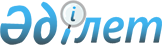 Об образовании избирательных участков на территории Камыстинского района
					
			Утративший силу
			
			
		
					Решение акима Камыстинского района Костанайской области от 14 ноября 2011 года № 6. Зарегистрировано Управлением юстиции Камыстинского района Костанайской области 18 ноября 2011 года № 9-11-128. Утратило силу - Решением акима Камыстинского района Костанайской области от 28 марта 2014 года № 4

      Сноска. Утратило силу - Решением акима Камыстинского района Костанайской области от 28.03.2014 № 4 (вводится в действие после дня его первого официального опубликования).      В соответствии со статьей 23 Конституционного закона Республики Казахстан от 28 сентября 1995 года "О выборах в Республике Казахстан" по согласованию с районной избирательной комиссией РЕШИЛ:



      1. Образовать избирательные участки на территории Камыстинского района, согласно приложению.



      2. Контроль за исполнением настоящего решения возложить на руководителя государственного учреждения "Аппарат акима Камыстинского района".



      3. Настоящее решение вводится в действие после дня его первого официального опубликования.      Аким района                                Б. Утеулин      СОГЛАСОВАНО:      Председатель районной

      избирательной комиссии                     А. Макаева

Приложение        

к решению акима      

от 14 ноября 2011 года  

№ 6            Избирательные участки на территории Камыстинского района      Избирательный участок № 381

      В границах: села Алтынсарина, улица Амангельды №№ 1-32, улица Волынова №№ 1-20, улица Брежнева №№ 13-37, улица Советская №№ 1-17, улица Октябрьская №№ 1-43, улица 1 мая №№ 1-9, улица Абая №№ 1-17, улица Треугольник №№ 1-15, улица Студенческая №№ 1-22, улица Ленина №№ 1-22, улица Школьная №№ 1-7, улица Степная №№ 1-16, улица Маяковского №№ 1-13, улица Карла-Маркса №№ 1-16, улица Щеглова №№ 1-48, улица Железнодорожная №№ 1-4.

      Избирательный участок № 382

      В границах: села Карабатыр.

      Избирательный участок № 383

      В границах: села Аралколь.

      Избирательный участок № 384

      В границах: села Бестобе, села Коянда.

      Избирательный участок № 386

      В границах: села Оразкопа.

      Избирательный участок № 387

      В границах: села Фрунзе.

      Избирательный участок № 388

      В границах: села Богдановка.

      Избирательный участок № 389

      В границах: села Адаевка, села Целинное.

      Избирательный участок № 391

      В границах: села Дружба.

      Избирательный участок № 392

      В границах: села Жайылма, села Сахаровка.

      Избирательный участок № 394

      В границах: села Клочково.

      Избирательный участок № 395

      В границах: села Арка, улица Новая, улица Торговая, улица Дорожная №№ 1-26, улица Интернациональная, улица Школьная, улица Революционная, улица Озерная, улица Дворянское гнездо №№ 1-4, улица Парковая №№ 1-12, улица Стройучасток № 1, улица Лесная №№ 1-11, улица Октябрьская №№ 1-27, улица Клубная, улица 30 лет Победы, улица Спортивная.

      Избирательный участок № 396

      В границы: села Ливановка, улица Новая, улица Парковая, улица Рабочая, улица Кооперативная, улица Школьная №№ 2, 34.

      Избирательный участок № 397

      В границах: села Ливановка, улица Озерная, улица Киевская, улица Школьная №№ 1, 3, 5, 7, 9, 11, 13, 15.

      Избирательный участок № 398

      В границах: села Пушкино.

      Избирательный участок № 399

      В границах: села Камысты, улица Школьная №№ 18А, 24-28, 33-39, 41, 43-44, 46, 49-51, 53, 57, улица Транспортная №№ 46, 47, 49, 51, 56, улица Свердлова №№ 4-11, 14, 18-20, 22-24, 28, 30, 36-37, 39, 41-43, 45, переулок Свердлова №№ 1, 7, 9, 11, улица Одесская №№ 2, 4, 7, улица Ленина №№ 12, 23-30, 32, 34, 43, 45, 47, 51, 53, улица Космы №№ 1-4, 6-12, 7А, 15-18, 26, 28, 30, 43А, 45А, 46Б, улица Киевская №№ 1, 4-9, улица Карла Маркса №№ 28, 30, 32, 38, 42, улица Ержанова, №№ 33, 35, 37, 39, 48, 50, 54-56, 61, 72, 82, 84, 86, 88, 90, улица Дощанова №№ 2А, 2-10, 12, улица Дорожная №№ 3, 4, 6, улица Банная №№ 1, 3-5, 7-8, улица 60 лет Октября №№ 1, 3-6, 8-10, 12, 14, 17, 19-21, 23, 25-29, 31-33, улица 10 лет Целины №№ 2, 3, 5, 7, 10, 12, 15, 17, 21, 23, 25, улица Кудайкулова №№ 31, 33, 35, 37, 42-43, 45-52, 55, 57, 60-62, 64-65, 67, 69, 71-73, 75, 77, 84-102, 105, 107, 109.

      Избирательный участок № 400

      В границах: села Камысты, улица Школьная №№ 52, 65, 67, 69, 71, 73, улица Советская №№ 11-16, переулок Ленина №№ 2-4, 6, 8, 10, 12, переулок Гагарина №№ 2А, 2-6, 8-11, переулок 50 лет Октября №№ 1-4, 6, улица Новая №№ 1-7, 9-13, 15, 17-19, 22, 26, 28, улица Ленина №№ 2, 4, 12, 40, 42, 44, 46, 48, 50, 52, 54, 64, 68, 70, 72, улица Космы №№ 21,23, 36, 38, 40, 42, улица Кооператоров №№ 2-10, 12, улица Коммунальная №№ 1-12, 5А, 14, 16, 18, 20, 21, улица Декабристов №№ 1-3, 5-9, 5А, 7А, 11-12, 14, улица Гумилева №№ 44-46, 48, 50-51, 54, 56-57, 59, 61-68, 70-76, 78, 82, 84, 86, 88, 92, 94, 96, 100, 102, 110, улица Гагарина №№ 1,3-13, 15-16, 18-23, 25, 27, 29, улица 50 лет Октября №№ 1А, 2А, 2Б, 2-7, 9-12, 14, 16А, 16-18, 20, 22-23, 25, 27-28, 30-31, 33, 35, 38, 40, 44, 56.

      Избирательный участок № 401

      В границах: села Мечетное.

      Избирательный участок № 402

      В границах: села Камысты (Маяк).

      Избирательный участок № 403

      В границах: села Свободное, села Попович.

      Избирательный участок № 404

      В границах: села Талдыколь.

      Избирательный участок № 405

      В границах: села Уркаш, села Тауксор.

      Избирательный участок № 910

      В границах: село Камысты, улица Школьная №№ 1-5, 10-12, 18, 19, улица Строительная №№ 1-8, 10-18, 20-23, 28-32, 34-35, 38-47, 49, 53, 55, улица Северная №№ 1-6, 8-18, 20, 23-24, переулок Строительный №№ 2-8, переулок Парковый №№ 2, 4-6, улица Парковая №№ 2,4-6, 8, 10, 11, улица Маяковского №№ 1, 3, 5, 6, 8, 10, 12, 14, улица Мазукаева №№ 2-6, 8, 10-19, 21, 23, 25, 27, 29-30, 32, 34, 36, 38, 39, 41, 43-46, 48, 50-58, 61, 65,67, улица Ленина №№ 2, 3, 5, 6, 13, 15, улица Журавлева №№ 1, 3-20, 22-26, 28, 30, 32, 34, 36, 38, 40, 42, 44, 46, 48, улица Абая №№ 5, 7, 9-14, улица Асфальтзавод № 1, переулок Ауэзова №№ 1, 2, 3, улица Ауэзова №№ 1-6, 8-9, 11-14.

      Избирательный участок № 927

      В границах: села Камысты, переулок Энергетиков №№ 1-8, улица Энергетиков №№ 2-37, улица Транспортная №№ 2, 4-8, 10-18, 20-22, 25-28, 31, 34, 37, 39-45, улица Степная №№ 2, 4, 6, 8, 10, 12, 14, 18, 20, 22, улица Ержанова №№ 1-4, 6-8, 10-17, 19, 22-25, 27-28, 30, 40, 42, улица Гумилева №№ 1-9, 11, 15-20, 22-28, 30-31, 34-38, 44-46, улица Горького №№ 1, 4, 6-10, 12, 14, 16, 18, 26, улица Валиханова №№ 1, 3, 5, 7, улица Кудайкулова №№ 1-5, 7-11, 13-14, 16-22, 24-27, 30, 36, 38, улица Карла Маркса №№ 3-9, 12, 16-19, 22-23, 25, улица Абая №№ 18-25, 27-36, 38-39, 41, 43, 44, 46, улица Маяковского №№ 11, 13, 15, 18, 20, 22-25, 27, 29, 32, 35-37, 42-47, 52, 56, 58.

      Избирательный участок № 928

      В границах: села Алтынсарино, улица Хлебоприемного пункта №№ 1-25, улица Брежнева №№ 1-12, улица Волынова №№ 21-26.

      Избирательный участок № 937

      В границах: села Арка - улица Геологическая, улица Садовая, улица Железнодорожная.
					© 2012. РГП на ПХВ «Институт законодательства и правовой информации Республики Казахстан» Министерства юстиции Республики Казахстан
				